Р О С С И Й С К А Я   Ф Е Д Е Р А Ц И Я     Б Е Л Г О Р О Д С К А Я   О Б Л А С Т Ь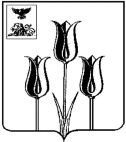 				            ПроектМУНИЦИПАЛЬНЫЙ СОВЕТ МУНИЦИПАЛЬНОГО  РАЙОНА   «ВОЛОКОНОВСКИЙ  РАЙОН» Р Е Ш Е Н И Е   25 февраля 2021 года                                         			№ 257	            Проек	В целях приведения нормативного правового акта Волоконовского района в соответствие с  действующим законодательством, на основании постановления Правительства Российской Федерации от 01.10.2020г.  №1586 «Об утверждении Правил перевозок пассажиров и багажа автомобильным транспортом и городским наземным электрическим транспортом»,  Муниципальный совет муниципального района «Волоконовский район» Белгородской области   решил:1. Внести в решение  Муниципального совета Волоконовского района от 27 июня 2016 года № 249 «Об утверждении Порядка организации транспортного обслуживания населения в муниципальном районе «Волоконовский район» (далее - решение) следующие изменения и дополнения:1.1  В  преамбуле решения слова «постановлением Правительства РФ от 14 февраля 2009 года № 112 «Об утверждении Правил перевозок пассажиров и багажа автомобильным транспортом и городским наземным электрическим транспортом» исключить;1.2  В подразделе 2.1 раздела 2 решения:- абзац пятый изложить в следующей редакции:  «Работа перевозчиков на маршрутах организуется на основании муниципальных контрактов на выполнение работ, связанных с осуществлением регулярных перевозок пассажиров и багажа  по муниципальным и межмуниципальным маршрутам в пригородном сообщении по регулируемым тарифам и свидетельств об осуществлении перевозок по маршрутам регулярных перевозок.»;- дополнить абзацем шестым следующего содержания: «Владельцы остановочных пунктов обязаны организовать размещение в остановочных пунктах информации об изменении маршрута или прекращении осуществления регулярных перевозок по маршруту, а также об основаниях для принятия такого решения.»;1.3 Абзац пятый подраздела 3.1 раздела 3 решения изложить в следующей редакции:  «-заключает муниципальные контракты на выполнение работ, связанных с осуществлением регулярных перевозок пассажиров и багажа  по муниципальным и межмуниципальным маршрутам в пригородном сообщении по регулируемым тарифам и выдает свидетельства об осуществлении перевозок по маршрутам регулярных перевозок»;1.4 Абзац семнадцатый  подраздела 4.1 раздела 4 решения изложить в следующей редакции:  «-перевозить с собой бесплатно в городском и пригородном сообщении детей в возрасте не старше семи лет без предоставления отдельных мест для сидения. В случаях, если в установленном порядке запрещена перевозка в транспортных средствах детей без предоставления им отдельных мест для сидения, пассажир имеет право перевезти с собой двух детей в возрасте не старше двенадцати лет с предоставлением им отдельных мест для сидения за плату, размер которой не может составлять более чем пятьдесят процентов провозной платы.».2. Опубликовать настоящее решение в районной газете «Красный Октябрь» и разместить на официальном сайте администрации Волоконовского района в сети Интернет по адресу: volokonadm.ru.3.Контроль за исполнением настоящего решения возложить на постоянную комиссию по экономическому развитию, бюджету и налоговой политике.Председатель Муниципального совета Волоконовского района                                                      Н.В. Меланина